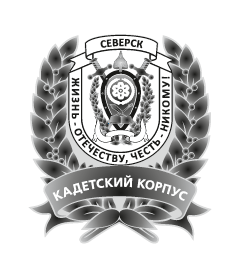 Департамент общего образования Томской областиОбластное государственное бюджетное общеобразовательное учреждениеКадетская школа-интернат «Северский кадетский корпус»(ОГБОУ КШИ  "Северский кадетский корпус")Приказ____________                                                                                             №______ЗАТО Северск Томской обл.		В целях реализации Постановления Администрации Томской области от 27.02.2014 года № 53а «Об организации и обеспечении отдыха, оздоровления, занятости детей Томской области», с целью выполнения учебно-воспитательного плана учреждения в период с 21по 31 августа 2017года в ОГБОУ КШИ «Северский кадетский корпус» будет проводиться летняя профильная смена. Профильная смена – это практическая часть учебно-воспитательного процесса ОГБОУ КШИ «Северский кадетский корпус», отработка практических умений и навыков, полученных кадетами в учебном году. С целью обеспечения работы профильной смены, выполнения намеченного плана мероприятий и программыПРИКАЗЫВАЮ:1. Провести профильную смену (летние полевые сборы) в ОГБОУ КШИ «Северский кадетский корпус» с 21 по 31 августа 2017 года.2. Привлечь к участию в профильной смене кадет 8-11 классов и воспитанников, прибывающих для обучения в ОГБОУ КШИ «Северский кадетский корпус».3. Начальником профильной смены назначить заместителя директора по безопасности Здоровца И.С.4. Заместителем начальника профильной смены назначить воспитателя Романенко В.А.5. Считать основными целями и задачами проведения профильной смены:- отработка практических навыков и умений кадет, полученных в учебном году;- выработка качеств, позволяющих адекватно действовать в чрезвычайных ситуациях и экстремальных условиях;- создание необходимых условий для оздоровления, отдыха и рационального использования каникулярного времени у обучающихся и воспитанников, формирование у них общей культуры и навыков здорового образа жизни;- создание максимальных условий для быстрой адаптации обучающихся и воспитанников с учетом их возрастных особенностей;- проведение занятий и состязаний по военно-прикладным и спортивно-оздоровительным видам;- организация самостоятельной жизни и быта участников профильной смены, выработка личностных качеств, необходимых для действий сложных ситуациях, умений работать в команде.6. Возложить персональную ответственность на сотрудников профильной смены за сохранность жизни и здоровья кадет и воспитанников на период проведения мероприятий и время пребывания в течении профильной смены.7. Возложить персональную ответственность за качественное питание кадет и воспитанников, соблюдение требований Санпин на заведующую производством Фуфаеву И.В.8. Возложить персональную ответственность за медицинское обеспечение и сопровождение в течении всей профильной смены, участие в мероприятиях согласно плана работы профильной смены на медицинский персонал ОГБОУ КШИ «Северский кадетский корпус».9. Начальнику профильной смены Здоровцу И.С. представить отчет о проведении смены до 01.09.2017 г.10. Приказ довести до всего личного состава ОГБОУ КШИ «Северский кадетский корпус» в части их касающейся.11. Контроль  за исполнением требований настоящего приказа возложить на заместителя директора по БиСп Здоровец И.С.Директор  ОГБОУ КШИ  "Северский кадетский корпус"	А.О. Окунев Исп.Здоровец И.С.Лист ознакомления с приказом   №_______ от __________________С приказом ознакомлен(а):О проведении  профильной смены в ОГБОУ КШИ «Северский кадетский корпус в 2017 году.№ п/пФ.И.О.ДатаПодпись